                                                                        Межпарламентская Ассамблея государств-участников СНГ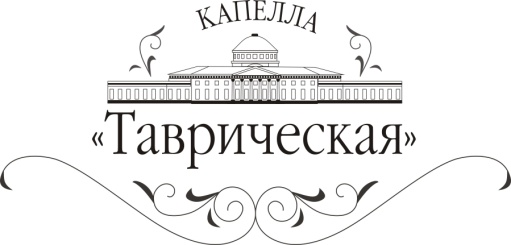                                                                          Капелла «Таврическая» и «Арт-Ассамблеи»                                                                              представляют:15 апреля 2013 годаОрганный залТАВРИЧЕСКОГО ДВОРЦАпрограмма«И. С. Бах и его предшественники»Заслуженный артист РоссииВасилий ДОЛИНСКИЙ (Москва)8 апреля в Органном зале Таврического дворца выступит Президент ассоциации органистов и органных мастеров России, Заслуженный артист России Василий Долинский  В программе – произведения Муффата, Клерамбо, Гриньи, Брунса, Букстехуде, Баха. Василий Долинский родился в 1954 году в Москве. Окончил Московскую государственную консерваторию им. П.И.Чайковского по трём специальностям: орган, фортепиано и хоровое дирижирование. Занимался на мастер-курсах у Лео Кремера в Шпайере (Германия), затем стажировался в Высшей школе музыки и изобразительного искусства «Моцартеум» в Зальцбурге у профессора Эдгара Краппа (1990-1991). С 1978 года ведёт концертную деятельность. Солист-органист Москонцерта (с 1989 г.). Лауреат многих органных фестивалей: в Австрии, Германии, Франции, Италии, Бельгии и других странах. В 1996 году был приглашён в состав жюри III Всероссийского конкурса органистов в Кисловодске (заместитель председателя жюри).В репертуаре Василия Долинского свыше 50-ти сольных концертных программ, включающих произведения композиторов эпохи барокко, романтической школы и современных авторов.Большое внимание органист уделяет искусству органной импровизации, в том числе на русские темы.. Постоянно гастролирует по городам России, странам СНГ и Европы, США.Вход во дворец только при наличии БИЛЕТА и ПАСПОРТА!Экскурсия не предусмотрена!Справки по телефону: 929 22 48Адрес: Таврический дворец, ул. Шпалерная, д. 47Транспорт: ст. м. «Чернышевская», маршрутное такси № 46, 76, автобус № 46